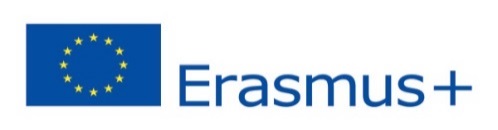 VOCATIONAL DIPLOMA HUMAN SERVICE AND  CAREOption B: « Professional Environment »                                           (Decree of 11 May 2011 and of 24 July 2013)                      And Intermediate Certification In Human and Care The teaching staff of the Vocational High School   (NAME AND ADDRESS):……………………………………………. thanks you for welcoming our students and for assisting them in their training within your workplace.This logbook will ensure a better coordination between the students, their workplaces and their tutors, improve the supervision of student learning and progress in a professional environment, and inform the tutors about the Vocational diploma in Human Services and Care. You will find in the following pages:the presentation of the training;the goals of the vocational training period;the roles of the different collaborators in a work environment;all the necessary documents to carry out the training and evaluation of our students. 1 Presentation of the Vocational diploma in Human Services and Care (Professional Environment option) Students who have passed this diploma are able to demonstrate the following abilities at work:-   Constant care for others;-  Respect for the code of ethics and conduct, and especially for professional secrecy and discretion;-  Awareness of the standards and limits of competencies within a multi professional teamwork;-  Capacity to reflect upon their professional practices and activities:The students who have passed this diploma work with people with temporary or permanent degrees of dependency within collective facilities. They adopt a global approach to patients in close collaboration with medical professionals, social workers and institutional partners.They provide patients with personal hygiene care to promote comfort, assist them with daily routine activities, and help them maintain social connections. Within their workplace, they may also be expected to carry out other tasks such as health promotion activities related to the establishment’s internal guidelines or administrative work.They work within social and health-care centres.  The Vocational diploma in Human Services and Care gives the necessary skills to a wide range of similar – although called differently – jobs in different sectors of activity.2 Aim of work placementsWork placements are essential to acquire the skills necessary for the range of jobs associated with this diploma. Students will be able to:- demonstrate and use the skills and knowledge learnt at school and acquire skills within a professional environment in presence of users;- develop communication skills;- adapt to multi professional teamwork;- discover different professional environments within the social and health-care sector and to understand its organisation and its requirements. 3 Role of partners during work placements The tutor responsible for the student during work placement is expected to:welcome the student and monitor his/her progress,provide the student with the practical and technical knowledge necessary for the soon to be professionals, facilitate access to information relevant for the student s’ training, encourage student s’ autonomy,stimulate student’s curiosity  to improve his/her professional knowledgeThe Tutor is required to: - take part in the evaluation of the trainee at the end of his/her work placement: some assessments are necessary to diploma validation (the tutor and the teacher are required to monitor the progress of the student and are jointly responsible for the evaluation, which takes into account the skills acquired during the training which is carried out in the work environment).The Educational adviser should:inform the tutor about the objectives of the work placement,carry out the final assessment and/or graded evaluation of the work placement with the tutor;The Trainee should:explain to the tutor their training objectives during work placement, perform the tasks given to him/her by the tutor,respect absolute professional secrecy,consider comments made by the tutor and adjust  behaviour, take part with working team to activities listed in the  logbook, complete research goals set by teaching staff,update his/her logbook and check if the activities performed are matching those required during the work placement4 Work placement assessment documents Vocational Diploma    HUMAN SERVICES AND CARE			                               GRIDS FOR WORKPLACEMENT ASSESSMENT        The student will be evaluated either in the level 3  (EP1)  or in the level 4  (E31 or E32):Check the evaluation chosen.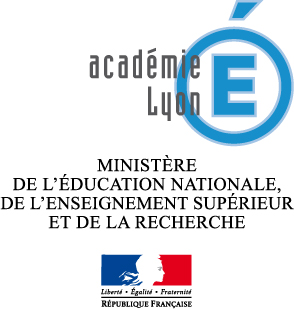 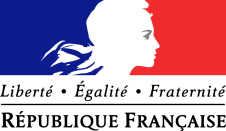 Logo  du  centre de formation, nom, adresse, téléphone, mail…WORK PLACEMENT MONITORINGWithin the framework of international mobilityYear 20…  - 20..THE TRAINEELASTNAME:                                                              Firstname: City:                                                               : Legal tutor LASTNAME :                                       Firstname:                                :  Photo of the student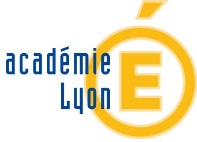 Vocational HighschoolStudent's name:Work placementFrom ................................... to.....................................Contact details:ERASMUS+  PIC number:Contact details:ERASMUS+  PIC number:SKILLS ACQUISITIONCompétences à évaluerElementarySatisfactoryGoodExcellentNot applicableMARKSProfessional behaviourProfessional behaviourProfessional behaviourProfessional behaviourProfessional behaviourProfessional behaviourDressing appropriately   Avoir une tenue adaptée     /1 Punctuality   Respecter les horaires     /1Using appropriate vocabulary  Utiliser un Vocabulaire adaptée     /1Considering  the needs of the user and the constraints of the departmentTenir compte des besoins de l’usager et des contraintes du service      /1Communication with the user or the family Communication with the user or the family Communication with the user or the family Communication with the user or the family Communication with the user or the family Communication with the user or the family Ability to listen           Etre à l’écoute     /1Stimulating  attitude to encourage  communication  Avoir une attitude stimulante     /1Caring for individuals Etre bienveillant     /1Communication with the teamworkCommunication with the teamworkCommunication with the teamworkCommunication with the teamworkCommunication with the teamworkCommunication with the teamworkSharing information with the team   partager l’information avec l’équipe     /1Respecting transmission protocols    Respecter les protocoles de transmission     /1Identifying the status and skills of team members Identifier les statuts et compétences des professionnelles     /1Identifying competence limits regarding to one’s functionIdentifier les limites de compétences liées à sa fonction     /1Respecting professional secret and privacy         Respecter la confidentialité     /1Involvement  in professional activitiesInvolvement  in professional activitiesInvolvement  in professional activitiesInvolvement  in professional activitiesInvolvement  in professional activitiesInvolvement  in professional activitiesOrganizing one's work according to the needs of the departmentOrganiser son travail en fonction des besoins de l’entreprise     /1Taking initiatives      Prendre des initiatives     /1SKILLS ACQUISITIONCompétences à évaluerElementarySatisfactoryGoodExcellentNot applicableMARKSIdentifying the user’s needs and abilities   Identifier les besoins et les capacités de l’usager     /2Distributing snacks, meals   distribuer des collations, des repas     /7Helping the user  to eat     Aider à la prise des repas     /7TOTAL              / 20Tutor’s and teacher’s comments:Tutor's namePosition SignatureCompany's stamp  EVALUATION E31 : Level 4  EVALUATION E31 : Level 4  EVALUATION E31 : Level 4  EVALUATION E31 : Level 4  EVALUATION E31 : Level 4  EVALUATION E31 : Level 4  EVALUATION E31 : Level 4SKILLS ACQUISITIONCompétences à évaluerElementarySatisfactoryGoodExcellentNot applicableMARKSPERFORMING BASIC CARE AND HYGIENICPERFORMING BASIC CARE AND HYGIENICPERFORMING BASIC CARE AND HYGIENICPERFORMING BASIC CARE AND HYGIENICPERFORMING BASIC CARE AND HYGIENICPERFORMING BASIC CARE AND HYGIENICPERFORMING BASIC CARE AND HYGIENICPerforming body care   Aider, assurer les soins d’hygiène corporelle        /9Dressing and undressing  Aider à l’habillage et au deshabillage        /9Making an occupied or unoccupied bed. Assurer la refection du lit inoccupé, occupé        /9Seating or helping mobilize users for rest, movements  or activities Installer ou aider à mobiliser l’usager pour le repos, les déplacements, des activités         /9Preventing bedsores              prévenir les risques d’alitement prolongé        /9Monitoring the patient’s health and act accordingly Surveiller l'état de santé de l'usager et intervenir en conséquence        /9ENSURING THE HYGIENE OF THE USER'S ENVIRONMENTENSURING THE HYGIENE OF THE USER'S ENVIRONMENTENSURING THE HYGIENE OF THE USER'S ENVIRONMENTENSURING THE HYGIENE OF THE USER'S ENVIRONMENTENSURING THE HYGIENE OF THE USER'S ENVIRONMENTENSURING THE HYGIENE OF THE USER'S ENVIRONMENTENSURING THE HYGIENE OF THE USER'S ENVIRONMENTImplementing biocleaning  techniques Mettre en œuvre des techniques de bionettoyage        /3Ensuring the sorting and transport of laundry, materials and waste Assurer le tri et acheminement du linge, matériels et déchets        /3PREPARING SNACKS, DISTRIBUTING MEALS… PREPARING SNACKS, DISTRIBUTING MEALS… PREPARING SNACKS, DISTRIBUTING MEALS… PREPARING SNACKS, DISTRIBUTING MEALS… PREPARING SNACKS, DISTRIBUTING MEALS… PREPARING SNACKS, DISTRIBUTING MEALS… PREPARING SNACKS, DISTRIBUTING MEALS… Preparing snacks     Préparer des collations        /4Organizing, distributing snacks, meals      organiser, distribuer des collations, des repas        /4Helping the user to eat  Aider à la prise des repas        /4TOTAL              / 20                 EVALUATION E32 : Level 4                 EVALUATION E32 : Level 4                 EVALUATION E32 : Level 4                 EVALUATION E32 : Level 4                 EVALUATION E32 : Level 4                 EVALUATION E32 : Level 4                 EVALUATION E32 : Level 4Tutor’s and teacher’s comments:Organising a collective activity    Organiser une activité collective                                                                                                                                 /3Organising a collective activity    Organiser une activité collective                                                                                                                                 /3Organising a collective activity    Organiser une activité collective                                                                                                                                 /3Organising a collective activity    Organiser une activité collective                                                                                                                                 /3Organising a collective activity    Organiser une activité collective                                                                                                                                 /3Organising a collective activity    Organiser une activité collective                                                                                                                                 /3Organising a collective activity    Organiser une activité collective                                                                                                                                 /3Leading a collective activity      Conduire  une activité collective        /9Assessing  a collective activity  Evaluer une activité collective        /4Tutor's namePosition SignatureCompany's stampSKILLS ACQUISITION               Compétences à évaluerSKILLS ACQUISITION               Compétences à évaluerEvaluation indicators       indicateurs d’évaluationCreating a situation of exchange favouring communicationCreating a situation of exchange favouring communicationThe trainee understands  how to relate  to the user and to communicate                respectfullyhow to practice correct hygienic procedures how to relate to and to communicate with her/his teamhow to follow procedures how to be patient, have ability to listen and behave respectfully how to work in a qualified and effective way how to adapt to different situations. how to advise and guide the user about nutritionthe importance of taking initiativesMeasuring the user : Pulse/Temperature/Breathing.Measuring the user : Pulse/Temperature/Breathing.The trainee understands  how to relate  to the user and to communicate                respectfullyhow to practice correct hygienic procedures how to relate to and to communicate with her/his teamhow to follow procedures how to be patient, have ability to listen and behave respectfully how to work in a qualified and effective way how to adapt to different situations. how to advise and guide the user about nutritionthe importance of taking initiativesMaking a bed, both with and without a patient.Making a bed, both with and without a patient.The trainee understands  how to relate  to the user and to communicate                respectfullyhow to practice correct hygienic procedures how to relate to and to communicate with her/his teamhow to follow procedures how to be patient, have ability to listen and behave respectfully how to work in a qualified and effective way how to adapt to different situations. how to advise and guide the user about nutritionthe importance of taking initiativesDoing a partial and complete body washing.Doing a partial and complete body washing.The trainee understands  how to relate  to the user and to communicate                respectfullyhow to practice correct hygienic procedures how to relate to and to communicate with her/his teamhow to follow procedures how to be patient, have ability to listen and behave respectfully how to work in a qualified and effective way how to adapt to different situations. how to advise and guide the user about nutritionthe importance of taking initiativesPerforming intimate care.Performing intimate care.The trainee understands  how to relate  to the user and to communicate                respectfullyhow to practice correct hygienic procedures how to relate to and to communicate with her/his teamhow to follow procedures how to be patient, have ability to listen and behave respectfully how to work in a qualified and effective way how to adapt to different situations. how to advise and guide the user about nutritionthe importance of taking initiativesPerforming hand, foot and nail care.Performing hand, foot and nail care.The trainee understands  how to relate  to the user and to communicate                respectfullyhow to practice correct hygienic procedures how to relate to and to communicate with her/his teamhow to follow procedures how to be patient, have ability to listen and behave respectfully how to work in a qualified and effective way how to adapt to different situations. how to advise and guide the user about nutritionthe importance of taking initiativesPerforming oral, dental and denture care.Performing oral, dental and denture care.The trainee understands  how to relate  to the user and to communicate                respectfullyhow to practice correct hygienic procedures how to relate to and to communicate with her/his teamhow to follow procedures how to be patient, have ability to listen and behave respectfully how to work in a qualified and effective way how to adapt to different situations. how to advise and guide the user about nutritionthe importance of taking initiativesDressing and undressingDressing and undressingThe trainee understands  how to relate  to the user and to communicate                respectfullyhow to practice correct hygienic procedures how to relate to and to communicate with her/his teamhow to follow procedures how to be patient, have ability to listen and behave respectfully how to work in a qualified and effective way how to adapt to different situations. how to advise and guide the user about nutritionthe importance of taking initiativesChanging the right incontinence pad for the userChanging the right incontinence pad for the userThe trainee understands  how to relate  to the user and to communicate                respectfullyhow to practice correct hygienic procedures how to relate to and to communicate with her/his teamhow to follow procedures how to be patient, have ability to listen and behave respectfully how to work in a qualified and effective way how to adapt to different situations. how to advise and guide the user about nutritionthe importance of taking initiativesMeasures to prevent bedsoresMeasures to prevent bedsoresThe trainee understands  how to relate  to the user and to communicate                respectfullyhow to practice correct hygienic procedures how to relate to and to communicate with her/his teamhow to follow procedures how to be patient, have ability to listen and behave respectfully how to work in a qualified and effective way how to adapt to different situations. how to advise and guide the user about nutritionthe importance of taking initiativesSeating or helping mobilize the users for rest, moves or activitiesSeating or helping mobilize the users for rest, moves or activitiesThe trainee understands  how to relate  to the user and to communicate                respectfullyhow to practice correct hygienic procedures how to relate to and to communicate with her/his teamhow to follow procedures how to be patient, have ability to listen and behave respectfully how to work in a qualified and effective way how to adapt to different situations. how to advise and guide the user about nutritionthe importance of taking initiativesPreparing meals suitable for the users’ health and enjoymentPreparing meals suitable for the users’ health and enjoymentThe trainee understands  how to relate  to the user and to communicate                respectfullyhow to practice correct hygienic procedures how to relate to and to communicate with her/his teamhow to follow procedures how to be patient, have ability to listen and behave respectfully how to work in a qualified and effective way how to adapt to different situations. how to advise and guide the user about nutritionthe importance of taking initiativesOrganising, leading and assessing activitiesThe trainee understands the importance of different activities how to perform activities with the respect of well-being the purpose of each activity for each one of the users how to evaluate if the activities are adapted to the user how to reflect upon the activities the importance of creativity and enthusiasm  how to motivate for activitiesThe trainee understands the importance of different activities how to perform activities with the respect of well-being the purpose of each activity for each one of the users how to evaluate if the activities are adapted to the user how to reflect upon the activities the importance of creativity and enthusiasm  how to motivate for activitiesAdapting the activities to users according to goalsThe trainee understands the importance of different activities how to perform activities with the respect of well-being the purpose of each activity for each one of the users how to evaluate if the activities are adapted to the user how to reflect upon the activities the importance of creativity and enthusiasm  how to motivate for activitiesThe trainee understands the importance of different activities how to perform activities with the respect of well-being the purpose of each activity for each one of the users how to evaluate if the activities are adapted to the user how to reflect upon the activities the importance of creativity and enthusiasm  how to motivate for activitiesStimulate for activitiesThe trainee understands the importance of different activities how to perform activities with the respect of well-being the purpose of each activity for each one of the users how to evaluate if the activities are adapted to the user how to reflect upon the activities the importance of creativity and enthusiasm  how to motivate for activitiesThe trainee understands the importance of different activities how to perform activities with the respect of well-being the purpose of each activity for each one of the users how to evaluate if the activities are adapted to the user how to reflect upon the activities the importance of creativity and enthusiasm  how to motivate for activitiesSharing information with the teamThe trainee understands how to share information with the team how to introduce one’s personal activities in a team work planning how to create a team spirit and be aware of solidarity how to be conscious of responsibility within a team how to design the practices how to respect the members of the team how to have a sensible and responsible attitude how to resist to outside pressureshow to identify team members’ training needs. the value of the law the importance of initiative the importance of adaptationthe importance of punctualityThe trainee understands how to share information with the team how to introduce one’s personal activities in a team work planning how to create a team spirit and be aware of solidarity how to be conscious of responsibility within a team how to design the practices how to respect the members of the team how to have a sensible and responsible attitude how to resist to outside pressureshow to identify team members’ training needs. the value of the law the importance of initiative the importance of adaptationthe importance of punctualityPlanning one’s own work activitiesThe trainee understands how to share information with the team how to introduce one’s personal activities in a team work planning how to create a team spirit and be aware of solidarity how to be conscious of responsibility within a team how to design the practices how to respect the members of the team how to have a sensible and responsible attitude how to resist to outside pressureshow to identify team members’ training needs. the value of the law the importance of initiative the importance of adaptationthe importance of punctualityThe trainee understands how to share information with the team how to introduce one’s personal activities in a team work planning how to create a team spirit and be aware of solidarity how to be conscious of responsibility within a team how to design the practices how to respect the members of the team how to have a sensible and responsible attitude how to resist to outside pressureshow to identify team members’ training needs. the value of the law the importance of initiative the importance of adaptationthe importance of punctualityEstablishing the work timetable and the team members’ work activitiesThe trainee understands how to share information with the team how to introduce one’s personal activities in a team work planning how to create a team spirit and be aware of solidarity how to be conscious of responsibility within a team how to design the practices how to respect the members of the team how to have a sensible and responsible attitude how to resist to outside pressureshow to identify team members’ training needs. the value of the law the importance of initiative the importance of adaptationthe importance of punctualityThe trainee understands how to share information with the team how to introduce one’s personal activities in a team work planning how to create a team spirit and be aware of solidarity how to be conscious of responsibility within a team how to design the practices how to respect the members of the team how to have a sensible and responsible attitude how to resist to outside pressureshow to identify team members’ training needs. the value of the law the importance of initiative the importance of adaptationthe importance of punctualityParticipating in team members’ appraisalsThe trainee understands how to share information with the team how to introduce one’s personal activities in a team work planning how to create a team spirit and be aware of solidarity how to be conscious of responsibility within a team how to design the practices how to respect the members of the team how to have a sensible and responsible attitude how to resist to outside pressureshow to identify team members’ training needs. the value of the law the importance of initiative the importance of adaptationthe importance of punctualityThe trainee understands how to share information with the team how to introduce one’s personal activities in a team work planning how to create a team spirit and be aware of solidarity how to be conscious of responsibility within a team how to design the practices how to respect the members of the team how to have a sensible and responsible attitude how to resist to outside pressureshow to identify team members’ training needs. the value of the law the importance of initiative the importance of adaptationthe importance of punctualityCreating an environment of confidence and respect for the users and their relativesThe trainee understands how to identify the users and family’s needshow to formulate answers or suggest solutions in a way adapted to the request the necessity to have good listening skills and a suitable language how to communicate with users and patients using various communication skills how to show empathy how to secure a good communication to every userThe trainee understands how to identify the users and family’s needshow to formulate answers or suggest solutions in a way adapted to the request the necessity to have good listening skills and a suitable language how to communicate with users and patients using various communication skills how to show empathy how to secure a good communication to every userAnalysing the user’s needsThe trainee understands how to identify the users and family’s needshow to formulate answers or suggest solutions in a way adapted to the request the necessity to have good listening skills and a suitable language how to communicate with users and patients using various communication skills how to show empathy how to secure a good communication to every userThe trainee understands how to identify the users and family’s needshow to formulate answers or suggest solutions in a way adapted to the request the necessity to have good listening skills and a suitable language how to communicate with users and patients using various communication skills how to show empathy how to secure a good communication to every user